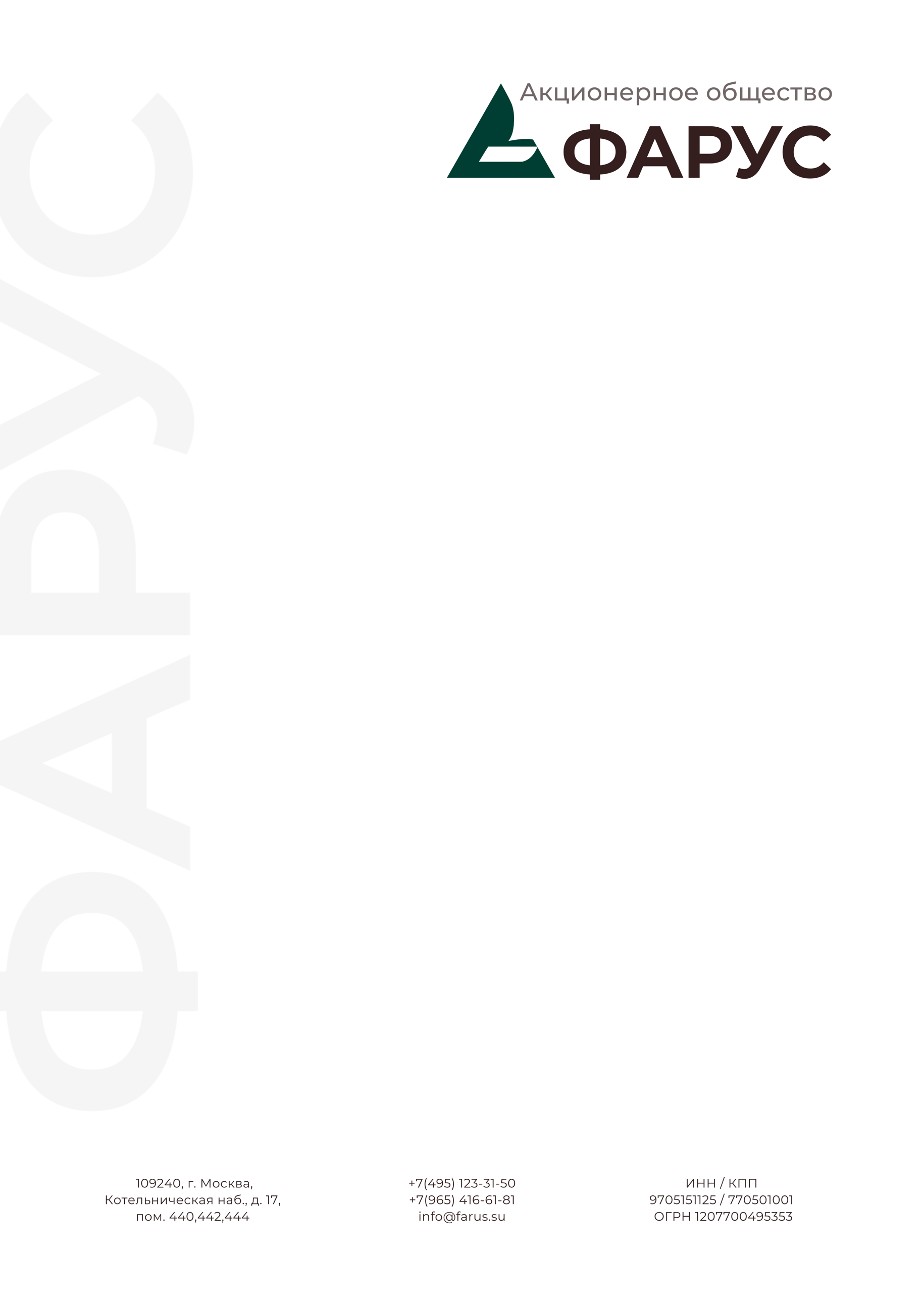 Карточка АО «ФАРУС»Главный бухгалтер	Колисова О.В.Генеральный директор	Соловьев Р.И.Полное фирменное наименованиеАкционерное общество "ФАРУС"Сокращенное фирменное наименованиеАО «ФАРУС»Юридический адрес / Адрес местонахождения109240, Москва г., Котельническая наб., дом 17, помещение 440,442,444Почтовый адрес109240, г. Москва, а/я 66Телефон+7 (495) 123-31-50Электронный адресinfo@farus.su  ОГРН1207700495353ИНН9705151125КПП770501001ОКПО46794330ОКТМО 45381000ОКВЭД46.75 Банковские реквизитыПАО «Промсвязьбанк», г. Москва Банковские реквизитыР/с 40702810600000029471Банковские реквизитыКор/с 30101810400000000555Банковские реквизитыБИК 044525555Генеральный директорСоловьев Руслан ИвановичГлавный бухгалтерКолисова Ольга Владимировна